Supplementary MaterialTitle: Abiotic and biotic drivers affect parasite richness, prevalence and abundance in Mytilus galloprovincialis along the Northern Adriatic SeaList of authors: Claudia Bommarito 1, Martin Wahl1, David W Thieltges2, Christian Pansch3, Matteo Zucchetta 4, Fabio Pranovi 5Affiliations: 1 GEOMAR Helmholtz Centre for Ocean Research Kiel, Department of Marine Ecology; Hohenbergstr. 2, 24105, Kiel, Germany2 NIOZ Royal Netherlands Institute for Sea Research, Department of Coastal Systems, P.O. Box 59, 1790, AB Den Burg Texel, The Netherlands3 Environmental and Marine Biology, Åbo Akademi University, Artillerigatan 6, 20520 Åbo, Finland4 Institute of Polar Sciences, ISP-CNR, Via Torino 155, 30172 Venice-Mestre, Italy5 University Ca’ Foscari of Venice, Department of Environmental Sciences, Informatics and Statistics; Via Torino 155, 30172, Venice, Italy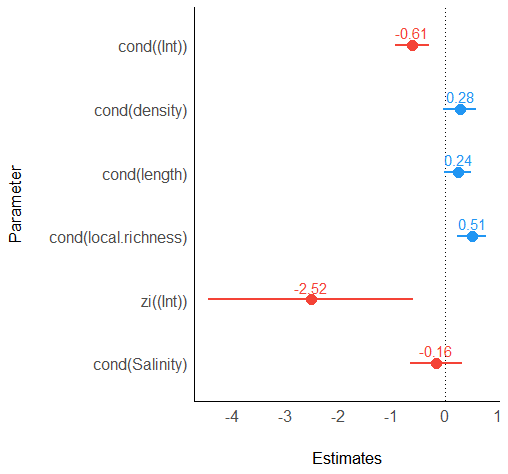 Figure S1 Estimates of the average models for parasite species richness in mussel individual. The dot whiskers plots show estimated values of the different predictors included in the average model in the y-axis the and the range of the estimates in the x-axis. The whiskers span the 95% of Confidence Interval. The blue whiskers indicate a positive correlation, the red ones a negative correlation between the species prevalence and the predictors.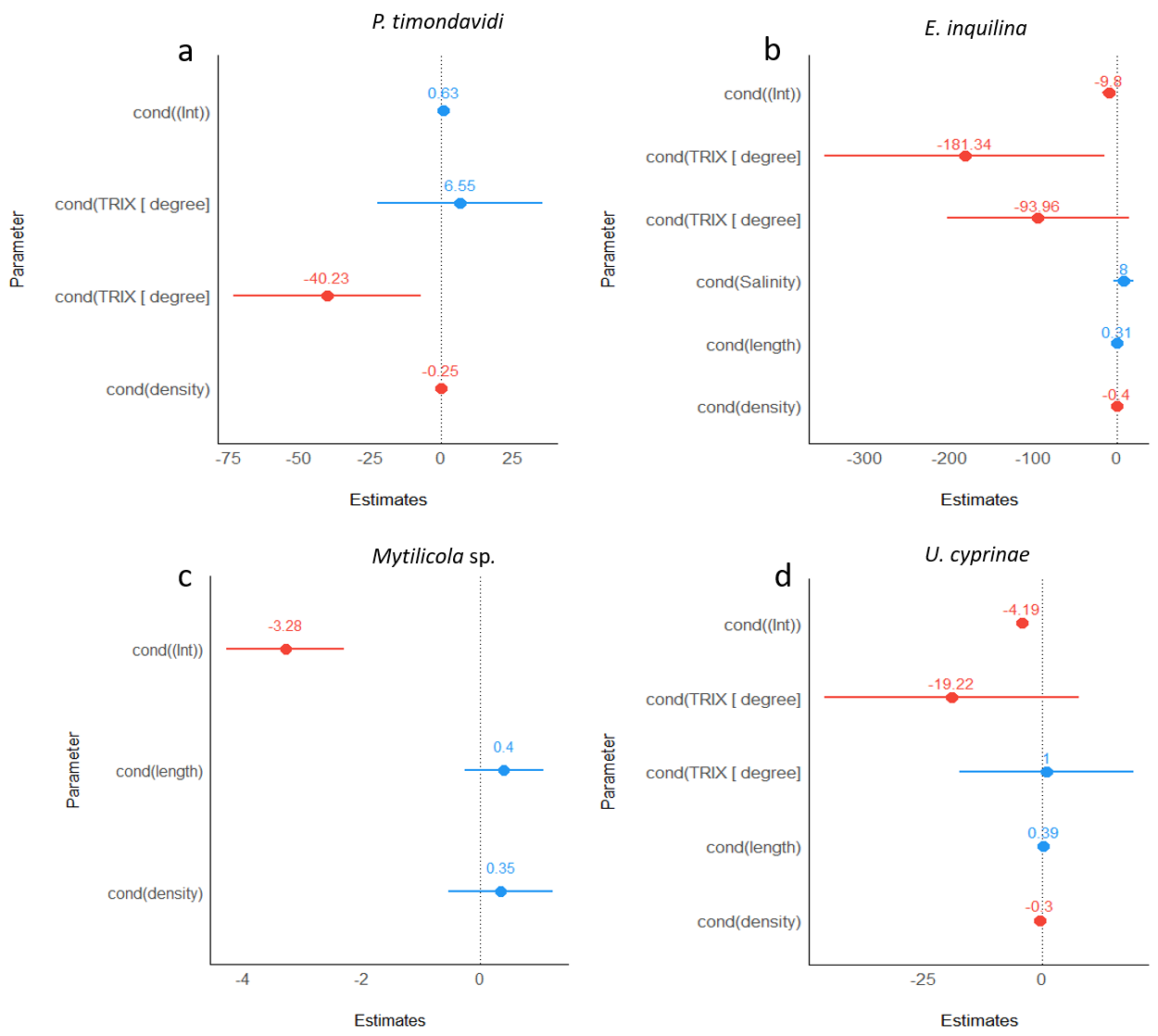 Figure S2 Estimates of the average models for: a) Parvatrema duboisi prevalence, b) Eugymnanthea inquilina prevalence, c) Mytilicola sp., d) Urastoma cyprinae. The dot whiskers plots show the estimates values of the different predictors included in the average model in the y-axis and the range of the estimates in the x-axis. The whiskers span the 95% of Confidence Interval. The blue whiskers indicate a positive correlation, the red ones a negative correlation between the species prevalence and the predictors.Figure S3 Estimates of the average models for: a) Parvatrema timondavidi abundance, b) Eugymnanthea inquilina abundance. The dot whiskers plots show in the y-axis the estimates values of the different predictors included in the average model and in the x-axis the range of the estimates. The whiskers span the 95% of Confidence Interval. The blue whiskers indicate a positive correlation, the red ones a negative correlation between the species prevalence and the predictors.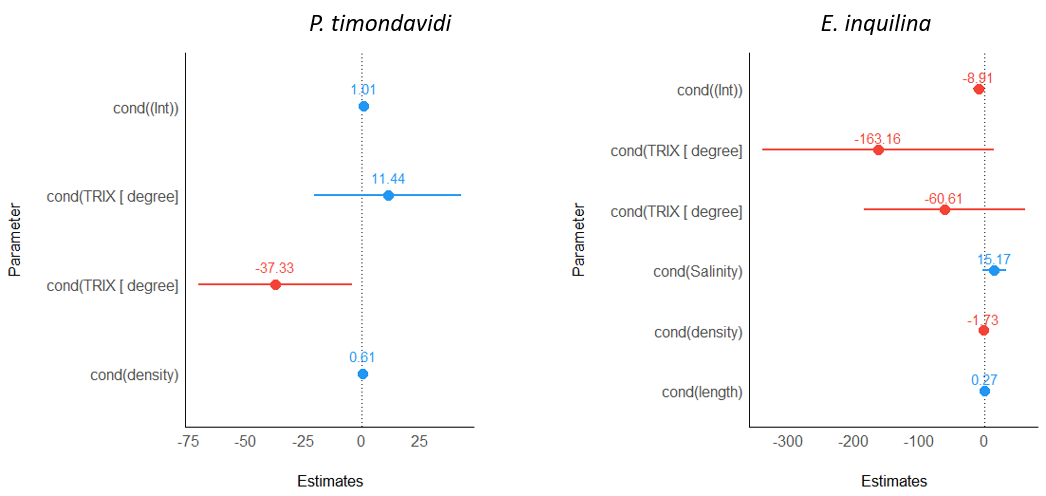 Table S1 Model selection for the zero truncated Generalized Linear Mixed Model (GLMM) applied in the analysis with parasite richness in individual mussel. Predictors present in the model are indicated with “+” and predictors absent with “-”. Model performance statistics shows the degrees of freedom (df), the transformation applied to the dependent variable and the corrected Akaike Information Criterion (AICc). Table S2 Model selection for the Generalized Linear Mixed Models (GLMM, binomial family) applied in the analysis with Parvatrema duboisi, Mytilicola sp., Eugymnanthea inquilina and Urastoma cyprinae prevalence. Predictors present in the model are indicated with “+” and predictors absent with “-”. Model performance statistics shows the degrees of freedom (df), the transformation applied to the dependent variable and the corrected Akaike Information Criterion (AICc). Table S3. Model selection for the Generalized Linear Mixed Models (GLMM, negative binomial family) applied in the analysis with Parvatrema duboisi and, Eugymnanthea inquilina abundance. Predictors present in the model are indicated with “+” and predictors absent with “-”. Model performance statistics shows the degrees of freedom (df), the transformation applied to the dependent variable and the corrected Akaike Information Criterion (AICc). Table S4 VIF values of the zero truncated Generalized Linear Mixed Model (GLMM) applied in the analysis with parasite species richness in mussel individual. The NA indicates the factors not included in the model.Table S5 VIF values of the Generalized Linear Mixed Models (GLMMs) following binomial distributions applied for Parvatrema duboisi, Mytilicola sp., Eugymnanthea inquilina and Urastoma cyprinae prevalence and including all the fixed factors (TRIX, salinity, mussel density and mussel size (length)). The NA indicates the factors not included in the model.Table S6 VIF values of the Generalised Linear Mixed Models (GLMMs) following negative binomial distributions applied for Parvatrema timondavidi and  Eugymnanthea inquilina abundance and including all the fixed factors (TRIX, Salinity, mussel density and mussel size (length)). The NA indicates the factors not included in the model.Dependent VariableModel performance statisticsModel performance statisticsModel performance statisticsModel performance statisticsTRIXSalinityMussel sizeMussels densityLocal richnessdfdfdeltaAICcweightParasite richness in individual musselNA-+++770.00617.30.251Parasite richness in individual musselNA-+-+660.70618.00.177Parasite richness in individual musselNA---+550.78618.10.170Parasite richness in individual musselNA++++881.69619.00.108Parasite richness in individual musselNA++-+772.07619.40.089Parasite richness in individual musselNA--++662.09619.40.088Parasite richness in individual musselNA+--+662.57619.90.069Parasite richness in individual musselNA+-++772.94621.30.034Parasite richness in individual musselNA-+--553.03625.30.005Parasite richness in individual musselNA----443.98626.40.003Parasite richness in individual musselNA++--664.40627.20.002Parasite richness in individual musselNA-++-664.75627.30.002Parasite richness in individual musselNA+---555.14627.80.001Parasite richness in individual musselNA--+-555.71628.40.001Parasite richness in individual musselNA+++-776.40629.20.001Parasite richness in individual musselNA+-+-667.40629.80.000Dependent VariableModel performance statisticsModel performance statisticsModel performance statisticsModel performance statisticsTRIXSalinityMussel sizeMussels densitydfdfdeltaAICcweightPrevalence P. timondavidi+NA--440.00233.90.395Prevalence P. timondavidi+NA-+551.99235.90.146Prevalence P. timondavidi+NA+-552.03236.00.143Prevalence P. timondavidi-NA--222.20236.10.131Prevalence P. timondavidi-NA-+333.67237.60.063Prevalence P. timondavidi+NA++664.04238.00.052Prevalence P. timondavidi-NA+-334.24238.20.047Prevalence P. timondavidi-NA++445.71239.60.023Prevalence Mytilicola sp.+NA--440.00145.30.213Prevalence Mytilicola sp.-NA--220.19145.50193Prevalence Mytilicola sp.+NA+-550.52145.80.164Prevalence Mytilicola sp.-NA+-330.98146.30.130Prevalence Mytilicola sp.+NA--331.88147.20.083Prevalence Mytilicola sp.+NA+-552.06147.30.076Prevalence Mytilicola sp.+NA-+442.09147.40.075Prevalence Mytilicola sp.+NA++662.35147.60.066Prevalence E. inquilina+---440.00123.20.224Prevalence E. inquilina++--550.91124.10.142Prevalence E. inquilina+-+-551.32124.50.116Prevalence E. inquilina-+--331.69124.90.096Prevalence E. inquilina+--+551.92125.10.086Prevalence E. inquilina+++-662.47125.60.065Prevalence E. inquilina++-+662.59125.80.061Prevalence E. inquilina-++-442.99126.20.050Prevalence E. inquilina+-++663.35126.50.042Prevalence E. inquilina-+-+443.65126.80.036Prevalence E. inquilina++++773.99127.20.030Prevalence E. inquilina-+++554.88128.10.020Prevalence E. inquilina----225.63128.80.013Prevalence E. inquilina--+-336.38129.60.009Prevalence E. inquilina---+337.20130.40.006Prevalence E. inquilina--++448.04131.20.004Prevalence U. cyprinae+NA--440.0077.50.379Prevalence U. cyprinae+NA+-551.2078.70.208Prevalence U. cyprinae+NA-+551.7879.30.155Prevalence U. cyprinae-NA+-332.7780.30.095Prevalence U. cyprinae+NA++663.2580.80.075Prevalence U. cyprinae-NA++444.2681.80.045Prevalence U. cyprinae-NA-+335.6183.10.023Prevalence U. cyprinae-NA--225.8883.40.020Dependent VariableModel performance statisticsModel performance statisticsModel performance statisticsTRIXSalinityMussel sizeMussel sizeMussel densityMussel densitydfdeltaAICcAbundance P. timondavidi+NA----50.001950.60.320Abundance P. timondavidi-NA----31.061951.70.189Abundance P. timondavidi+NA--++62.051952.70.115Abundance P. timondavidi-NA--++42.071952.70.114Abundance P. timondavidi+NA++--62.081952.70.113Abundance P. timondavidi-NA++--43.111953.80.068Abundance P. timondavidi-NA++++54.131954.80.041Abundance P. timondavidi+NA++++74.141954.80.040Abundance E. inquilina+-----50.00756.70.169Abundance E. inquilina-+----40.42757.10.136Abundance E. inquilina+---++60.81757.50.113Abundance E. inquilina++----60.90757.60.107Abundance E. inquilina+-++--61.38758.10.084Abundance E. inquilina-+++--51.62758.30.075Abundance E. inquilina-+--++52.21758.90.056Abundance E. inquilina++++--72.27759.00.054Abundance E. inquilina+-++++72.35759.10.052Abundance E. inquilina++--++72.69759.40.044Abundance E. inquilina-+++++63.53760.20.029Abundance E. inquilina------33.62760.30.028Abundance E. inquilina++++++84.18760.90.021Abundance E. inquilina--++--44.94761.70.014Abundance E. inquilina----++45.30762.00.012Abundance E. inquilina--++++56.66763.40.006VariableTRIXSalinityMussel densityMussel lengthLocal richnessParasite species richness in mussel individualNA1.641.441.241.62SpeciesTRIXSalinityMussel densityMussel lengthP. timondavidi1.28NA1.041.28Mytilicola sp.1.11NA1.241.16E. inquilina1.312.632.361.10U. cyprinae1.67NA1.771.64SpeciesTRIXSalinityMussel densityMussel lengthP. timondavidi1.19NA1.191.01E. inquilina1.382.532.181.03